С 26 марта по 12 апреля стартовал областной Марафон добрых дел «Весенняя неделя добра-2024», одна из задач марафона -вовлечение жителей Тюменской области в мероприятия по оказанию благотворительной помощи, формирование активной позиции в решении социально значимых проблем местного сообщества. Волонтеры Большекрасноярской СОШ совместно с библиотекарем сельской библиотеки Романовой Н.А., приняли участие в мероприятии «На Равных» . Участники побывали в семье Афанасьевых Павла Вячеславовича и Анастасии Сергеевны, воспитывающих ребенка с ограниченными возможностями здоровья. С Артемом провели ряд игр на сближение,умение общаться, на усидчивость, определи предмет по тени и многие другие. Артем на прощание обнял всех волонтеров, так сказав спасибо за игры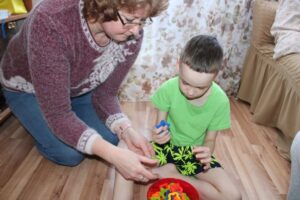 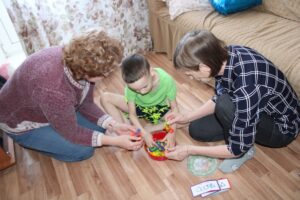 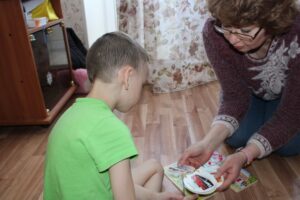 